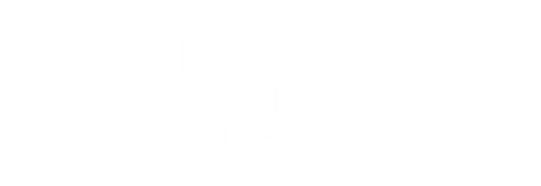 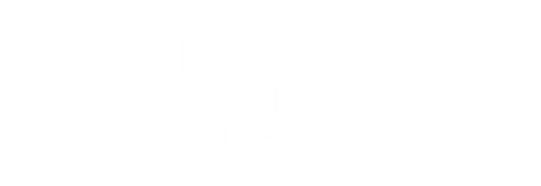 Module Code: 70912HMADVModule Title: Quality monitoring and improvement in Health and Social CareModule Leader: Jackie DavenportModule leader contact details: J.davenport@ljmu.ac.ukDateTimeLocationSession TitleLecturerSession 1 12.1.2109.30-12.30OnlineIntroduction to the module and registration Jackie DavenportSession 219.1.2109.30-12.30OnlinePolicy context for health and social care delivery – Drivers for QualityStandards – Measuring QualityJackie DavenportSession 326.1.2109.20-12.30OnlineRegulation in Health and Social Care; Organisational models for delivering QualityJackie DavenportSession 42.2.2109.30-12.30OnlineUnderstanding evaluative research and Service EvaluationUse of Patient Reported Outcome MeasuresJackie DavenportSession 59.2.2109.30-12.30OnlineHigh performing health care organisations Innovation and delivering high quality servicesJackie Davenport16.2.2109.30-12.30Self directed studySession 623.2.2109.30-12.30OnlineLeadership, organisational performance, transformational change and improvementJackie DavenportSession 72.3.21OnlineQuality, governance, supervision and regulationDiscussion of assessmentJackie Davenport9.3.2113.00-17.00OnlineTutorials – Please make an appointment and note change of timeJackie Davenport16.3.2109.30-13.00OnlineTutorials – Please make an appointmentJackie Davenport12.4.21emailLast date for submission of drafts for feedback26.4.21Submission via CanvasTBCBoard of ExaminersTBCPublication of results via MyLJMU